Te invito a realizar ejercicios, pues si eres constante podrás ver todos los beneficios en tu cuerpo.Ejercicio 1: Desplazamiento lateral.Tiempo: mantener 5 segundos para cambiar de lado. (10 repeticiones por pierna)       Realizar saltos laterales de un lado a otro de la cuerda, al saltar mantendremos el     equilibrio en un solo apoyo durante 5 segundos, para luego realizar el otro desplazamiento lateral hacia el otro lado para mantener 5 segundos, de esta manera realizaremos incorporando lanzamiento de la pelota de un lado a otro.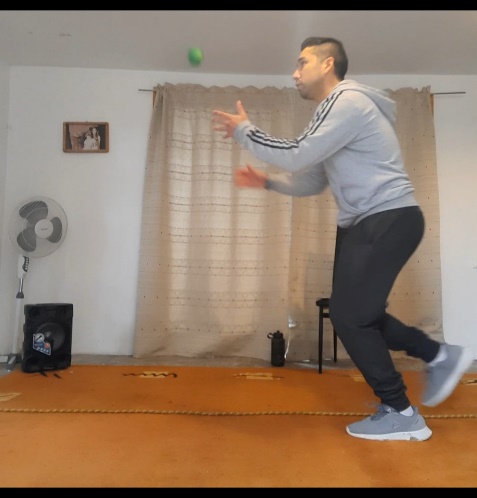 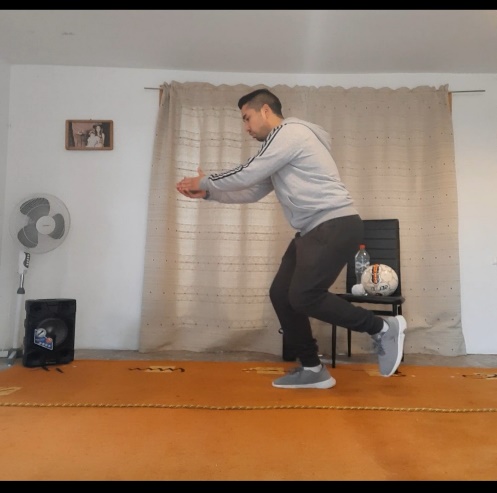 Ejercicio 2: Desplazamiento lateral en un apoyo avanzando hacia el frente.Tiempo: 10 repeticiones por pierna.Realizar saltos laterales solo con un pie de apoyo, avanzando hacia delante de un lado a otro, si comenzamos con el pie derecho debemos tener la pelotita con la mano derecha para lanzar y recibir. (Segunda serie cambiar de pie y mano)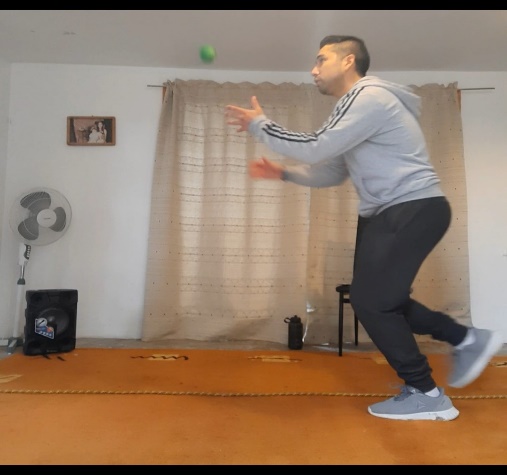 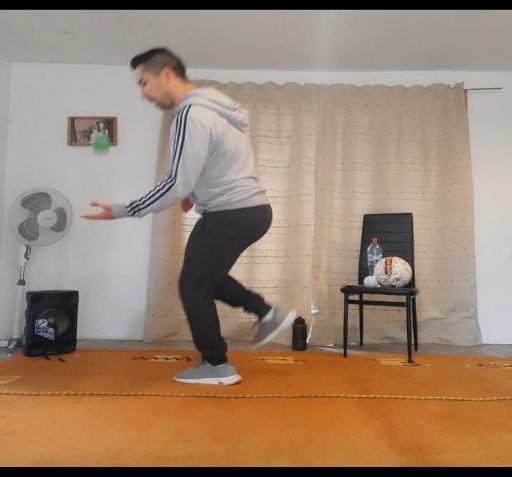 Ejercicio 3: Equilibrio, y lanzamiento a objeto.Repeticiones: 10 por cada pierna.  Mantener el equilibrio durante 10 segundos con un apoyo, (pie derecho) para realizar lanzamiento con la pelotita hacia la botella y derribarla. (Segunda serie cambiamos de pie y mano.)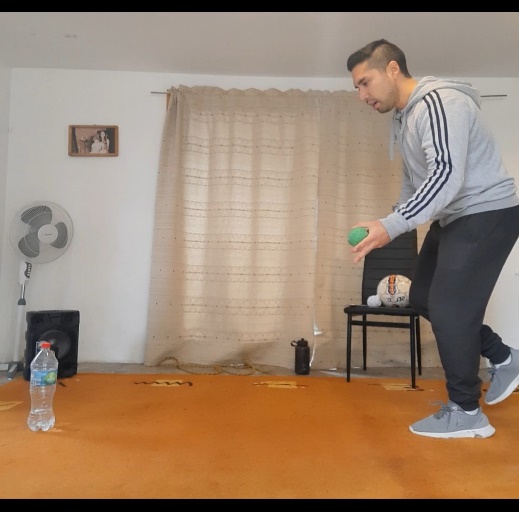 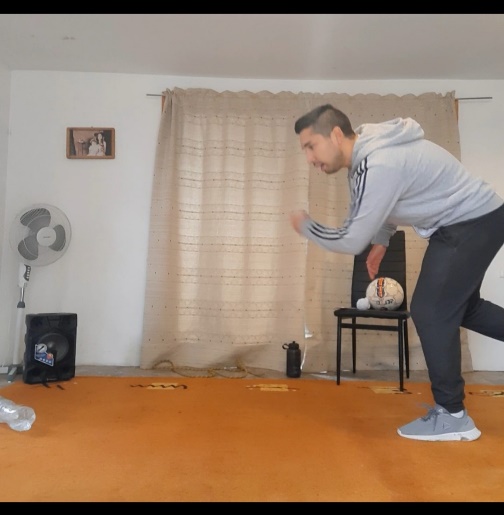     Ejercicio 4: Saltos en un apoyo, con lanzamiento de la pelotita.Tiempo: 20 repeticiones. (Segunda serie, cambiar de pierna)Realizar saltos solo en un apoyo, (en un pie) tomando la pelotita con palma hacia arriba para lanzar y recibir con palma hacia debajo de esta manera realizando 20 saltos.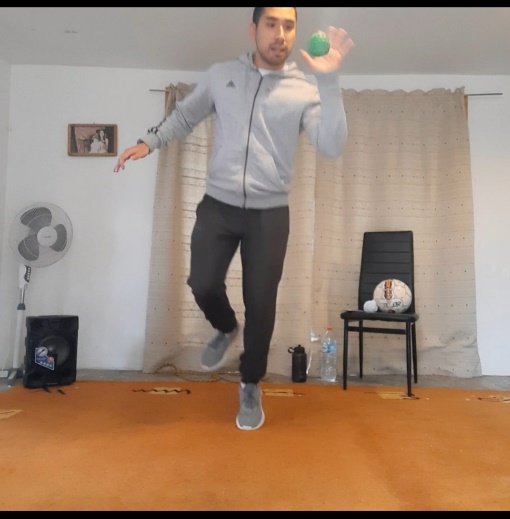 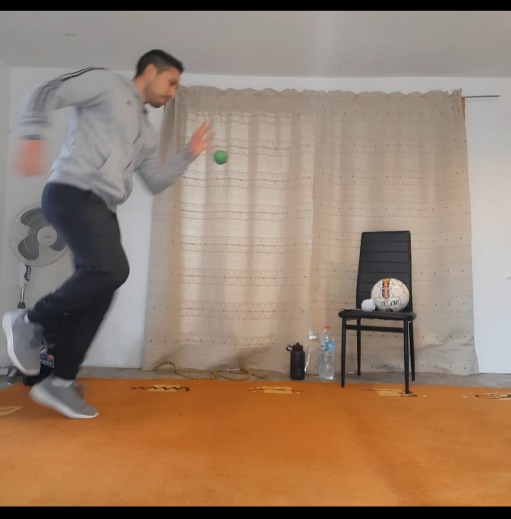 Debes repetir todas las actividades entre 3 ó 4 veces. Y no olvides los tiempos de trabajo y de descanso. También debes hidratarte antes, durante y después de los ejercicios.¡Saludos!SEMANA N°: 6 AGOSTOASIGNATURA: Educación Física y SaludASIGNATURA: Educación Física y SaludGUÍA DE APRENDIZAJE                                Profesor(a):Sebastián Álvarez y Karina ZapataGUÍA DE APRENDIZAJE                                Profesor(a):Sebastián Álvarez y Karina ZapataGUÍA DE APRENDIZAJE                                Profesor(a):Sebastián Álvarez y Karina ZapataNombre Estudiante:Nombre Estudiante:Curso: 6° BÁSICOUnidad: 2Unidad: 2Unidad: 2Objetivo de Aprendizaje: OA1: Demostrar la aplicación de las habilidades motrices básicas adquiridas, en una variedad de actividades deportivas; por ejemplo: realizar un giro sobre una viga de equilibrio, lanzar un balón hacia la portería y correr una distancia determinada (por ejemplo: 50 o 100 metros).Objetivo de Aprendizaje: OA1: Demostrar la aplicación de las habilidades motrices básicas adquiridas, en una variedad de actividades deportivas; por ejemplo: realizar un giro sobre una viga de equilibrio, lanzar un balón hacia la portería y correr una distancia determinada (por ejemplo: 50 o 100 metros).Objetivo de Aprendizaje: OA1: Demostrar la aplicación de las habilidades motrices básicas adquiridas, en una variedad de actividades deportivas; por ejemplo: realizar un giro sobre una viga de equilibrio, lanzar un balón hacia la portería y correr una distancia determinada (por ejemplo: 50 o 100 metros).Recursos de aprendizaje a utilizar:        1 botella                                  cuerda o soga                       pelota de papel, tenis o de fútbol etc.Botella con agua para hidratación    Recursos de aprendizaje a utilizar:        1 botella                                  cuerda o soga                       pelota de papel, tenis o de fútbol etc.Botella con agua para hidratación    Recursos de aprendizaje a utilizar:        1 botella                                  cuerda o soga                       pelota de papel, tenis o de fútbol etc.Botella con agua para hidratación    Instrucciones:Realizar Actividades: Trabajar ejercicios de equilibrio, lanzamiento de balón, manipulación.Instrucciones:Realizar Actividades: Trabajar ejercicios de equilibrio, lanzamiento de balón, manipulación.Instrucciones:Realizar Actividades: Trabajar ejercicios de equilibrio, lanzamiento de balón, manipulación.